R E P U B L I K A   H R V A T S K AVUKOVARSKO-SRIJEMSKA ŽUPANIJA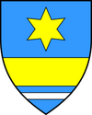 OPĆINA BABINA GREDA                        OPĆINSKO VIJEĆE KLASA: 611-05/23-01/9URBROJ: 2196-7-01-23-1Babina Greda, 14. srpnja 2023.Na temelju članka 18. Statuta Općine Babina Greda (“Sl. Vjesnik Vukovarsko - srijemske županije” br. 11/09, 04/13, 03/14, 01/18, 13/18, 27/18 - pročišćeni tekst, 21A/19, 03/20 i 04/21)  i članka 45. Poslovnika o radu Općinskog vijeća Općine Babina Greda (“Sl. Vjesnik” Vukovarsko – srijemske županije broj 16/09, 01/18 i 04/21) na 20. sjednici održanoj dana 14. srpnja 2023. godine,  Općinsko vijeće Općine Babina Greda, donijelo jeODLUKU o suglasnosti za provedeni otpisknjižničnog fonda Općinske narodne knjižnice Babina GredaI.Daje se suglasnost za provedeni otpis knjižničnog fonda Općinske narodne knjižnice Babina Greda.II.Zapisnik o otpisu, čini sastavni dio ove Odluke.III. 	Ova Odluka stupa na snagu osmog (8) dana od dana objave u „Službenom vjesniku“ Vukovarsko-srijemske županije.                                                                                                                    Predsjednik                                                                                                                Općinskog vijeća:                                                                     
                                                                                                                   Tomo ĐakovićDostaviti:Općinska narodna knjižnica, Babina Greda,Pismohrana.+*xfs*pvs*Akl*cvA*xBj*qEC*oCa*qdA*uEw*DaC*pBk*-
+*yqw*hyC*Eza*CzD*ugc*dys*kfm*uDE*ykn*uyb*zew*-
+*eDs*lyd*lyd*lyd*lyd*Cgz*ktj*jBn*rCi*qFw*zfE*-
+*ftw*qEc*aak*wui*Eww*ibE*gia*DrE*ggC*sfj*onA*-
+*ftA*ugB*bui*xFA*yFg*mwE*CjE*xra*zaq*pws*uws*-
+*xjq*bEs*Duk*uzC*Dnb*Bus*Dcw*twr*kxb*lbx*uzq*-
